Brussels, 
GM/nh/S/2331049NOTE TOTHE EXPERT GROUP FOR AGRICULTURAL MARKETS CONCERNING ASPECTS FALLING UNDER THE CMO REGULATION, ANIMAL PRODUCTSTHE COMMITTEE FOR THE COMMON ORGANISATION OF THE AGRICULTURAL MARKETS, SECTION ANIMAL PRODUCTS  Subject:	EU school fruit, vegetables and milk scheme: Template for the Member States' annual monitoring reportPlease find enclosed the template for the annual monitoring report on the implementation of the EU school fruit, vegetables and milk scheme (hereafter, school scheme), finalised after the discussions in the Committee and the Expert Group.The template aims at a common structure and format for the information elements required by Article 9(3) of Commission Delegated Regulation (EU) 2017/40 in order to facilitate data gathering, retrieval and assessment. It is not meant to introduce additional requirements to that Article. Some information elements that are useful for the reporting exercise, also with a view to underpinning the evaluation, are included as non-mandatory parts. It focuses on the key elements of the school scheme as implemented in the EU. It is not meant to replace the specific monitoring requirements set out at national or local level. This is because the design of the school scheme in any given country may require additional or more detailed information (for instance on specific target groups, on the priorities for the choice of fruit, vegetables and milk and milk products to be supplied to schoolchildren etc.). The template builds on the annual reports and statistics of the two previous separate school schemes. They have been adapted as necessary, to reflect the general approach by the Commission and by DG AGRI to step up efforts on reporting on results, and clarified for further consistency and quality of data. The ISAMM form for the notification the annual monitoring report, based on the template, to the Commission according to Article 13 of Commission Implementing Regulation (EU) 2017/39 will follow in due time. I would like to thank you for your constructive input, during the discussions and/or through written contributions. I look forward to your active cooperation in gathering and consolidating all relevant data on implementation of the school scheme with a view to accountability, transparency and EU added value. ANNUAL MONITORING REPORT ON THE IMPLEMENTATION OF THE EU SCHOOL FRUIT, VEGETABLES AND MILK SCHEME[2018/2019] SCHOOL YEAR All text in italics – instructions and references – shall not remain in the report.The * and fields in grey are for non-mandatory information.Member StateIn the case of Belgium and Germany, which implement the EU school scheme at regional level, the annual monitoring report to be notified to the Commission by the single contact point for the exchange of information is to cover implementation at Member State level. The electronic version of the template will provide the possibility to fill in a report for each participating region (non-mandatory). BUDGETFunds used for the supply/distribution of school fruit and vegetables and school milk (EUR)The breakdown by group of products (five columns in table 1.1) corresponds to the requirement in Article 9(3) of Commission Delegated Regulation 2017/40 and aims at monitoring implementation of the scheme with regard to priority for fresh fruit/vegetables over processed and drinking milk over milk products. The line for comments (non-mandatory information) allows Member States to illustrate their estimates, should exact figures not be easily available. Example: a Member State fixed aid rates per portion based on a basket of products (quantity and types of fresh fruit and vegetables and of fruit juice) that children are to receive during the school year. This does not allow distinguishing precisely, in a given aid application, which part refers to fresh fruit/vegetables and which part to fruit juices. The Member State in question may indicate in the line for comments its way of proceeding: e.g. dividing the total aid paid to the applicant(s) for the supply of fruit/vegetables in proportion to the number of individual types of products delivered to schoolchildren in the reference period. Instructions for filling in table 1.1: Please indicate the amounts corresponding to the payments made for the supply/distribution of products to schoolchildren in the school year (=e.g. for 2017/2018 school year= period from 1/8/2017 to 31/7/2018). Amounts should correspond to payments made from 1/8/n to 31/12 n+1 (e.g. for 2017/2018 school year=from 1/8/2017 to 31/12/2018). They should include also payments made after the end of the school year for the supply/distribution that took place in the course of that school year. The date of 31/12/n+1 will give the most updated execution figures on implementation of the scheme with a view to the date of submission of the annual monitoring report. To streamline reporting obligation, Member States are not required to update this table at a later stage to account for payments that they will have made after 31/12/n+1. Experience gained with the EU school fruit and vegetables scheme, in which the annual monitoring report included a table updating the previous monitoring report, shows that financial execution does not change significantly for most countries. Member States that wish to update their annual monitoring report will be free to do so, by uploading a new version of that report in ISAMM (the system will allow this possibility). The first line is for payments of EU aid and the second line is for national payments where relevant (=Member States that provide national payments, in addition to the EU aid, for the school scheme). National payments cover both public funds – e.g. national or regional aid – and private funds – e.g. contributions by parents or sponsors. The breakdown among public and private funds is not mandatory (= not required by Article 9(3) of Commission Delegated Regulation (EU) 2017/39). Member States that have this level of detail are encouraged to provide information accordingly, for a more accurate overview of implementation of the school scheme and better comparability of results.  Amounts should be in EUR (not EUR million or thousands) and in whole numbers (=decimals should not be used).Boxes should not be left empty: N/A (non-applicable) should be used as appropriate (e.g. according to the strategy, one or more groups of products is/are not to be supplied under the scheme; national funds are not envisaged or are not envisaged for one or more group/s of products). 0 should be used as a numerical value (e.g. the strategy envisages national funds for the supply of the product group(s) in question but no payments were made in the period covered by the annual monitoring report). The electronic form of the template to be used for the notification of the report will be developed in such a way as to allow either N/A or numerical values.NB. For this and all other tables or sections of the monitoring report, the line for comments (non-mandatory information) allows free-text that Member States find necessary or useful to illustrate data. Comments or notes to data should not be made in the cells of the tables in question. Funds used for accompanying educational measures (EUR)Instructions for filling in table 1.2:Please indicate the amounts corresponding to the payments made, as regards respectively EU aid and national funds, for accompanying educational measures carried out to support the supply of school fruit and vegetables (first column) and of school milk (second column). If  accompanying educational measures were carried out as horizontal actions (e.g. no separate educational measures carried out for the school fruit & vegetables and the school milk part of the scheme), the amounts of payments of EU aid should be included in the school fruit & vegetable column or in the school milk column or in both according to the approach chosen for the declaration of expenditure (=under one column or the other column or under both, pro rata or according to the chosen breakdown).As for table 1.1Amounts should correspond to payments made from 1/8/n to 31/12/n+1Amounts should be in EUR and in whole numbers Boxes should not be left empty, with N/A to be used where not applicable and 0 as a numerical valueFunds used for other related costs (EUR)Table 1.3: non-mandatory information (=not required by Article 9(3) of Commission Delegated Regulation (EU) 2017/39). It will allow the IT system to calculate automatically the budgetary execution rate for the school scheme, by summing the values (EU aid) in tables 1.1, 1.2 and 1.3 and determining the percentage on the annual allocation for the scheme.Instructions for filling in table 1.3:Please indicate the amounts corresponding to the payments made, in EUR, for the activities carried out in the course of the school year with regard to equipment, publicity, monitoring, evaluation and, insofar as not covered by the supply of school fruit and vegetables and school milk, logistics and distribution (Article 23(1)(c ) of Regulation (EU) No 1308/2013) as set out in the strategy.As for table 1.2 if activities were carried out as horizontal actions (e.g. no separate publicity/monitoring/evaluation activities for the school fruit & vegetables and the school milk part)As for table 1.1: Amounts should correspond to payments made from 1/8/n to 31/12/n+1Amounts should be in EUR and in whole numbersBoxes should not be left empty, with NA to be used where not applicable and 0 as a numerical valueParticipating Children  The breakdown of the number of participating children by educational establishments is not explicitly set out in Article 9(3) of Commission Delegated Regulation (EU) 2017/40 on the annual monitoring reports. It is nevertheless required because it allows capturing key information on the implementation of the Member States’ choices of the target group(s) as set out in the national or regional strategies. It will also feed into the evaluation of the effectiveness of the scheme with regard to the objectives set and the identified needs (e.g. milk consumption patterns varying from pre-primary to secondary). Member States that do not have exact figures should provide their best estimate and comment accordingly. Instruction for filling in table 2.1:Information in the first column (children who participated in the EU school scheme) is mandatory.Information in the second column (children who participated in the school fruit and vegetables part of the scheme) and third column (children who participated in the school milk part of the scheme) is not mandatory. These two columns allow those Member States that monitor in a separate way children’s participation in the two parts of the scheme to provide the corresponding figures. Those Member States that that have built their arrangements so at to monitor the total number of children participating in the scheme may fill in these columns if they so wish. Information in the first column should not make double counting of children participating in both the school fruit/vegetables and the school milk part of the scheme (the number should be less than the total of the numbers in column 2 and 3), through calculations or best estimates where exact figures are not/not easily available.As Member States may have difficulties in reporting children in the different education levels (first column) with regard to children in nurseries and pre-schools, the table allows reporting the total for these two education levels. Those Member States that are in a position to distinguish between nurseries and pre-primary schools are encouraged to do so (the table has a breakdown by nurseries and pre-schools as non-mandatory information). For consistency in reporting, please refer to the definition by the International Standard Classification of Education (ISCED) used for compiling education statistics internationally – including EUROSTAT. Pre-primary education (ISCED 0) is the initial stage of organised instruction. It is …. designed for children aged at least 3 years.Under comments (non-mandatory), Member States may wish, for instance, to comment on the choices made with regard to the target group (e.g. not all secondary schools but only those catering for children with special educational needs, priority to vulnerable groups based on socio-economic factors) or specify the age group etc. Table 2.2: Non-mandatory information. Instruction for filling in table 2.2:The table is to report the number of children in the target group that has been set out in the strategy for participation in the scheme. It may be more restrictive than the target group in Article 22 of Regulation (EU) 1308/2013 allowing children from nurseries to secondary-level establishments. Please indicate the number of children regularly attending (=in the school register at the beginning of the school year) the educational establishments administered or recognised by the Member State competent authorities corresponding to the level chosen in the strategy – or the approximate number of those children if the exact number is not/not easily available.No double counting of children, as for table 2.1Table 2.3: non-mandatory information Instructions for filling in table 2.3:Please indicate the number of children regularly attending (=in the school register at the beginning of the school year) nurseries, pre-schools, primary and secondary level educational establishments administered or recognised by the Member State competent authorities, pursuant to Article 22 of Regulation (EU) No 1308/2013 or the approximate number if the exact number is not/not easily available.Note for Tables 2.2 and 2.3: While not listed in Article 9(3) of Commission Delegated Regulation (EU) 2017/40, the information elements in these tables allow assessing the results of the scheme over time (=schoolchildren participating in the school scheme as a percentage of the target group set out in the strategy and as a percentage of the population of schoolchildren eligible to benefit from the scheme). Participating Schools  Comments and instructions for filling in table 3.1: as per table 2.1 Table 3.2: non-mandatory information. Instructions for filling in table 3.2: as for table 2.2.Table 3.3: non-mandatory information. Number of nurseries, pre-schools, primary and secondary level educational establishments administered or recognised by the Member State competent authorities. Products supplied/distributed to schoolchildren and included in the accompanying measures in the school yearList of products supplied/distributed to children and included in the accompanying measures Scroll-down text to select or boxes to tick for respectively Fresh fruit and vegetablesProcessed fruit and vegetables Milk and milk productsOther agricultural products under accompanying educational measuresInstructions for filling in section 4.1: Please indicate which products were made available to schoolchildren in the school year. This is in line with previous practice under the EU school fruit and vegetables scheme and the EU school milk scheme. It aims to capture key information in the multi-annual strategies for the implementation of the scheme, with regard to the choice of products – based on seasonality, variety etc. – as implemented on the ground in the school year concerned. Example: one Member State may have opted for a broad choice of products in the multiannual strategy (list of all eligible fruit and vegetables) but started with a more limited choice. This is also valuable for the evaluation of the effectiveness of the scheme (previous evaluations looked at the results of a limited or broad choice). Please indicate under comments (non-mandatory information) if some of the fruit, vegetables, milk and milk products are not regularly supplied/distributed to schoolchildren but only included in accompanying educational measures. Other agricultural products are other than fruit, vegetables, milk and milk products. Table 4.1.a): Non-mandatory informationAverage size of the portion of school fruit, vegetables and milkPlease indicate the average size of the portion of fruit, vegetables, milk and milk products that was supplied/distributed to children during the school year, in kg or (for fruit/vegetables juices, drinking milk and milk-based drinks) liters. Under comment, you may refer to relevant data used (invoices or data used in budget calculations, such as price per portion, recommended portions etc.), the system for calculating the average etc. Average cost of the portion of school fruit, vegetables and milkInstruction for filling in table 4.3:Please indicate the average cost of a portion of products supplied under the EU school scheme and distributed to children in educational establishments in the school year. Member States may wish to qualify or complete this information – e.g. should they consider the average cost not fully representative, due to the variation across the different types of products, they may also provide, in addition, the range of costs for the most frequent distributions under the line for comments.This average cost may include, in addition to the costs of purchasing the products, the costs of purchasing, renting, hiring and leasing of equipment used in the supply and distribution of products if provided for in the strategy (Article 4(4)a) of Commission Implementing Regulation (EU) 2017/39) -  it should be mentioned in the line for comments. It should be a net cost (=eg. net of VAT, not eligible for EU aid under the EU school scheme).The amounts, in EUR, should refer to the EU aid per portion. Member States providing national aid (public and/or private funding) in addition to EU aid may  provide this information – non-mandatory - for a complete picture of the cost per portion of products provided under the EU schemeDue to the wide variations in costs linked to the form of servings, from bulk to ready to eat, and of the content of servings (for which comments would be useful), MS may consider providing, in addition, the average cost of a most widely/representative product, namely apples in bulk and drinking milk.  (non-mandatory information); instructions as per points above.Frequency of supply/distribution of school fruit, vegetables and milk Instructions for filling in table 4.4: Please indicate the frequency with which school fruit/vegetables and/or school milk were supplied or distributed to children in the course of the school year. Only one choice – e.g. select "once per week" or "twice per week"; select "other" if the frequency varied (e.g. twice to three times per week) across participating schools or periods or in function of other elements, and explain briefly. Duration of supply/distribution of fruit, vegetables and milkTable 4.5: Non-mandatory informationQuantities of school fruit, vegetables and milk Instructions for filling in table 4.6: Please provide the quantity in kg or in liters as appropriate (liters for juices and for milk and milk-based drinks). If the system of supply is based on portions, please indicate the quantity corresponding to the average weight or the minimum weight that is set out according to the internal arrangements. OPOMBA: 107 kg sira je vključeno že zgoraj pri siru in skuti. Accompanying educational measures carried outThe table is to be filled in also where no EU budget is used for the accompanying measures, as the school scheme relies on such measures to support the distribution of products to schoolchildren. Those Member States that would have issues in providing exact figures on the number of children concerned by type of educational measure carried out may comment on the best estimate made. As part of the comments (non-mandatory information), you may consider indicating the national/regional/local level of implementation of the measure, the body that carried out the measure (“promoting organisation” in previous school fruit and vegetables scheme), the duration of the measures (days or hours) and the outputs (e.g. number of farm visits carried out, number of workshops). Table 5.2. Non-mandatory information.Publicity/Communication activities carried outComments (non-mandatory information): you may consider providing information on the body that carried out the activity and on the outputs (e.g. number of information and awareness campaigns carried out, population reached).Authorities and stakeholders involvedInstructions for filling in table 7:Please list, in the first column (authority/stakeholder), the authority/es and the stakeholder/s (the latter being the individuals or organisations other than the competent authorities for that sector) involved in the EU school scheme in the course of the school year. The template provides separate lines for those authorities/stakeholders. Please indicate the stages of the EU school scheme in which those authorities/stakeholders were involved (planning, implementation, monitoring evaluation) in the course of the school year, under the second to fourth column (yes/no). Please mention in the last column how those authorities/stakeholders were involved (examples: Competent authority for the implementation of the scheme; Committee or Working Group to steer implementation of the scheme; regular meetings; information events/workshops; surveys …). Other information (non- mandatory)*Any information considered necessary or useful may be annexed to the report.Contact for any queries by the Commission on the report (internal information not to be published in Europa): name, telephone and mail.https://www.gov.si/zbirke/storitve/izvajanje-solske-sheme/https://www.gov.si/teme/solska-shema-sadja-zelenjave-in-mleka/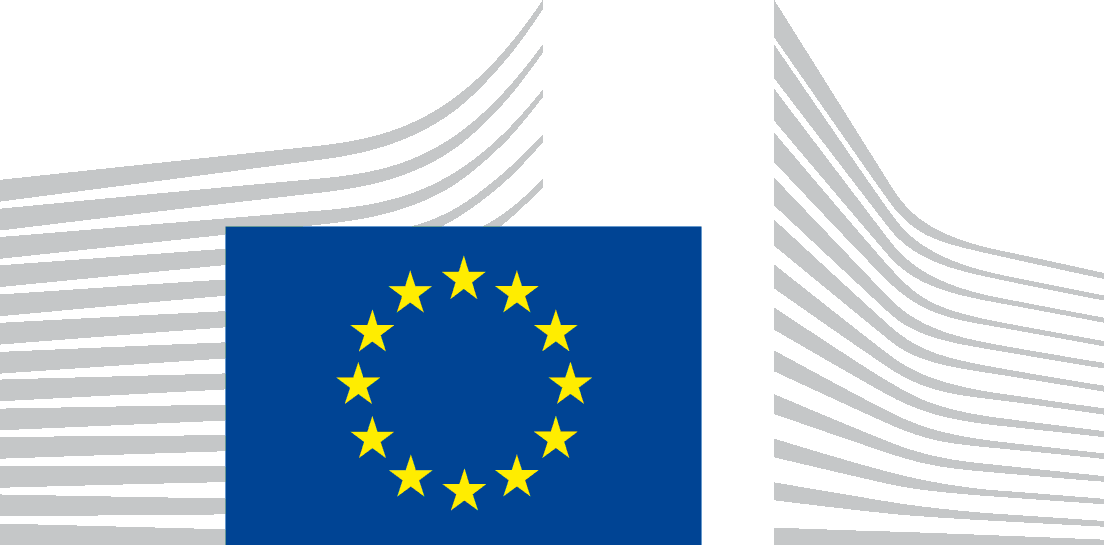 EUROPEAN COMMISSIONDIRECTORATE-GENERAL FOR AGRICULTURE AND RURAL DEVELOPMENTDirectorate G. Markets and ObservatoriesTable 1.1Funds used for the supply/distribution of products to schoolchildrenFunds used for the supply/distribution of products to schoolchildrenFunds used for the supply/distribution of products to schoolchildrenFunds used for the supply/distribution of products to schoolchildrenFunds used for the supply/distribution of products to schoolchildrenTable 1.1Supply/distribution of school fruit and vegetablesSupply/distribution of school fruit and vegetablesSupply/distribution of school milkSupply/distribution of school milkSupply/distribution of school milkTable 1.1Fresh fruit and vegetables and fresh products of the banana sectorProcessed fruit and vegetable productsDrinking milk and lactose-free versionsCheese, curd, yoghurt and other fermented or acidified milk products without added flavouring, fruit, nuts or cocoaFermented or non-fermented milk products with fruit, or fruit juice, or cocoa or naturally flavouredTable 1.1Art. 23(3)(a) of Regulation (EU) 1308/2013Art. 23(4)(a) of Regulation (EU) 1308/2013Art. 23(3)(b) of Regulation (EU) 1308/2013Art. 23(4)(b) of Regulation (EU) 1308/2013Art. 23(5), Annex V of Regulation (EU) 1308/2013EU aid609.50028.433150.74777.2910National Funds (Public/ Private)258.74212.070000* of which: Public* 258.74212.070of which: Private*00Comments* Since the fruit&vegetable EU envelope was too low, the additional national funds were needed for F&V; and on the other side, since the milk EU envelope was big enough no additional funds were needed for milk.Comments* Since the fruit&vegetable EU envelope was too low, the additional national funds were needed for F&V; and on the other side, since the milk EU envelope was big enough no additional funds were needed for milk.Comments* Since the fruit&vegetable EU envelope was too low, the additional national funds were needed for F&V; and on the other side, since the milk EU envelope was big enough no additional funds were needed for milk.Comments* Since the fruit&vegetable EU envelope was too low, the additional national funds were needed for F&V; and on the other side, since the milk EU envelope was big enough no additional funds were needed for milk.Comments* Since the fruit&vegetable EU envelope was too low, the additional national funds were needed for F&V; and on the other side, since the milk EU envelope was big enough no additional funds were needed for milk.Comments* Since the fruit&vegetable EU envelope was too low, the additional national funds were needed for F&V; and on the other side, since the milk EU envelope was big enough no additional funds were needed for milk.Table 1.2Funds used for accompanying educational measures (EUR)Funds used for accompanying educational measures (EUR)Funds used for accompanying educational measures (EUR)Table 1.2School fruit and vegetablesSchool milkTotalEU aid0024.926Not to be filled in: automatically calculated by the systemNational funds (Public/Private)001.549Not to be filled in: automatically calculated by the system*Of which: public .1.549*Of which: private0Comments* Since the fruit&vegetable envelope was too low all the funds for AEM were taken from the milk envelope. But the content of the AIM concerned both milk and fruit&vegetable. The national funds were not separated on fruit&vegetable and milk.Comments* Since the fruit&vegetable envelope was too low all the funds for AEM were taken from the milk envelope. But the content of the AIM concerned both milk and fruit&vegetable. The national funds were not separated on fruit&vegetable and milk.Comments* Since the fruit&vegetable envelope was too low all the funds for AEM were taken from the milk envelope. But the content of the AIM concerned both milk and fruit&vegetable. The national funds were not separated on fruit&vegetable and milk.Comments* Since the fruit&vegetable envelope was too low all the funds for AEM were taken from the milk envelope. But the content of the AIM concerned both milk and fruit&vegetable. The national funds were not separated on fruit&vegetable and milk.Table 1.3*Funds used for other related costsFunds used for other related costsFunds used for other related costsTable 1.3*School fruit and vegetablesSchool milkTotalEU aid2.985Not to be filled in: automatically calculated by the systemNational funds (Public/Private)995Not to be filled in: automatically calculated by the systemOf which: public995Of which: private0CommentsSince the fruit&vegetable envelope was too low all the funds for other related costs were taken from the milk envelope. The national funds were not separated on fruit&vegetable and milk. The other related costs were for the evaluation. There were no costs of publicity/communication because schools made a poster themselves and web site for school scheme is inside the web site of the ministry.CommentsSince the fruit&vegetable envelope was too low all the funds for other related costs were taken from the milk envelope. The national funds were not separated on fruit&vegetable and milk. The other related costs were for the evaluation. There were no costs of publicity/communication because schools made a poster themselves and web site for school scheme is inside the web site of the ministry.CommentsSince the fruit&vegetable envelope was too low all the funds for other related costs were taken from the milk envelope. The national funds were not separated on fruit&vegetable and milk. The other related costs were for the evaluation. There were no costs of publicity/communication because schools made a poster themselves and web site for school scheme is inside the web site of the ministry.CommentsSince the fruit&vegetable envelope was too low all the funds for other related costs were taken from the milk envelope. The national funds were not separated on fruit&vegetable and milk. The other related costs were for the evaluation. There were no costs of publicity/communication because schools made a poster themselves and web site for school scheme is inside the web site of the ministry.Table 2.1Participating childrenParticipating childrenParticipating childrenParticipating childrenTable 2.1Number of children who participated in the EU school schemeNumber of children who participated in the school fruit and vegetables part of the scheme*Number of children who participated in the school milk part of the scheme*Comments*Nurseries/Pre-schools0*Of which: Nurseries* Of which: Pre-schoolsPrimary schools17983517983585806All 85806   children that participated in the SM were participated in the SFV too.Secondary schools000Total Not to be filled in: automatically calculatedNot to be filled in: automatically calculatedNot to be filled in: automatically calculatedTable 2.2*Number of children in the target group set out in the strategyNurseries/Pre-schools87*Of which: Nurseries0Of which: Pre-schools0Primary schools195240 (= 194325 + 915) Secondary schools273*Total Not to be filled in: automatically calculatedComments* The target group are children in primary schools and *children and youth from the institutes for education of children and youth with special needs; these children/youth belong to nursery (87), primary school (915) and secondary school (273) and together represent less than 1% or. 1275 children;* (194325 + 1275 = 195600);Comments* The target group are children in primary schools and *children and youth from the institutes for education of children and youth with special needs; these children/youth belong to nursery (87), primary school (915) and secondary school (273) and together represent less than 1% or. 1275 children;* (194325 + 1275 = 195600);Table 2.3*Number of children eligible for the EU school fruit, vegetables and milk schemeNurseries/Pre-schools 86280 (86193 + 87)Of which: Nurseries0Of which: Pre-schools86193 Primary schools 195240 (194325 + 915)Secondary schools 74127 (73854 + 273)Total Not to be filled in: automatically calculatedComments:We have also the children and youth from nurseries, primary schools and secondary schools, together with children and youth from the institutes for education of children and youth with special needs; the number of these children/youth is 1275;Comments:We have also the children and youth from nurseries, primary schools and secondary schools, together with children and youth from the institutes for education of children and youth with special needs; the number of these children/youth is 1275;Table 3.1Participating schools Participating schools Participating schools Participating schools Table 3.1Number of educational establishments that participated in the school fruit, vegetables and milk schemeNumber of educational establishments that participated in the school fruit and vegetables part of the scheme*Number of educational establishments that participated in the school milk part of the scheme*Comments*Nurseries/Pre-schools0*Of which: Nurseries0*Of which: Pre-schools0Primary schools432432222All 222 schools that participated in the SM were participated in the SFV too.Secondary schools0Total Not to be filled in: automatically calculatedNot to be filled in: automatically calculatedNot to be filled in: automatically calculatedTable 3.2*Number of educational establishments in the target group set out in  the strategyNumber of educational establishments in the target group set out in  the strategyNumber of educational establishments in the target group set out in  the strategyNumber of educational establishments in the target group set out in  the strategyTable 3.2*School fruit, vegetables and milk schemeSchool fruit and vegetables part of the schemeSchool milk part of the schemeCommentsNurseries/Pre-schoolsOf which: NurseriesOf which: Pre-schoolsPrimary schools488488488We have also 14 institutes for education of children and youth with special needs, where are 915 children of primary schools;Secondary schoolsTotal Not to be filled in: automatically calculatedNot to be filled in: automatically calculatedNot to be filled in: automatically calculatedTable 3.3*Total number of educational establishmentsNurseries/Pre-schools412Of which: NurseriesOf which: Pre-schoolsPrimary schools502 (= 488 + 14*)Secondary schools155 (150 + 5*)Total Not to be filled in: automatically calculatedCommentsWe have also 14 institutes for education of children and youth with special needs, where are together 1275 children from nurseries and primary schools and youth from secondary schools* the institutes for education of children and youth with special needs;CommentsWe have also 14 institutes for education of children and youth with special needs, where are together 1275 children from nurseries and primary schools and youth from secondary schools* the institutes for education of children and youth with special needs;Apples, Apricots, Aromatic herbs (basil, mint, rosemary, sage, thyme …), Avocadoes, Bananas, Berries (bilberries, blackberries, blackcurrants, blueberries, gooseberries, raspberries …), Cherries, Citrus fruit (clementines, grapefruits, lemons, mandarins, oranges, pomelos, tangerines …), Figs, Grapes, Guavas/Mangoes, Kiwis, Melons, Nuts, Peaches/Nectarines, Pears, Pineapples, Plums, Quinces, Strawberries, Watermelons.Artichokes, Asparagus, Aubergines, Beet, Broccoli, Cabbages, Carrots, Cauliflowers, Celery, Chicory, Courgettes, Cucumbers, Fennel, Kohlrabi, Kale, Garlic, Gherkins, Leeks, Lettuce, Mushrooms, Onions, Parsnips, Peas, Peppers, Pulses, Pumpkins, Radishes, Rutabagas, Salad beetroot, Salsifis, Spinach, Tomatoes, Turnips.Comments*Citrus fruit: only mandarins and other similar small citrus fruit (clementines, tangerines, mineola, mandarins). Other fruit: jujube (Ziziphus zizyphus)Comments*Fruit juices, Fruit purées/compotes, jams/marmalades, dried fruits, vegetable juices, vegetables soups, other: please specify.Comments*Dried fruits; sauerkraut and sauerturnipsDrinking milk or lactose-free versionsCheese and curd Plain yoghurtFermented or acidified milk products without added sugar, flavouring, fruit, nuts or cocoaFermented milk products without fruit juice, naturally flavouredFermented milk products with fruit juice, naturally flavoured or non-flavouredMilk-based drinks with cocoa, with fruit juice or naturally flavouredFermented or non-fermented milk products with fruit, naturally flavoured or non-flavouredComments*Under 'Cheese and curd' only curd is eligible for distribution (without added sugar, flavouring, fruit, nuts or cocoa). Cheese is eligible only for testing at accompanying educational measures - see below!Table olives NO, olive oil YESHoney: YESOther: specify: pumpkin seed oil, chesse with max. 1,3 g salt/100 gComments*Table 4.1.a)* Priorities for the choice of school fruit, vegetables and milk supplied/distributed to schoolchildrenTable 4.1.a)* Priorities for the choice of school fruit, vegetables and milk supplied/distributed to schoolchildrenTable 4.1.a)* Priorities for the choice of school fruit, vegetables and milk supplied/distributed to schoolchildrenYes/NoCommentLocal/regional purchasingyRecommended but not mandatory; in this way a seasonality could be easier achievedOrganic productsyis recommended, but is not mandatory priorityShort supply chainsyRecommended but not mandatory; in this way a seasonality could be easier achievedQuality schemesyis recommended, but is not mandatory priorityFair tradenOther: specifynCommentsCommentsCommentsTable 4.3 Average cost per portion (EUR)School fruit and vegetablesSchool milkEU aid0,130,11National aid (private/public)*0,050Comments*80 g120 gTable 4.4  Frequency of supply/distribution of school fruit, vegetables and milk Table 4.4  Frequency of supply/distribution of school fruit, vegetables and milk Table 4.4  Frequency of supply/distribution of school fruit, vegetables and milk FrequencySchool fruit and vegetablesSchool milkOnce per weekxxTwice per weekThree times per weekFour times per weekDailyOther: please specifyComments*Due to covid-19 epidemic schools were closed for 5 months. When the children returned to schools the school F&V and school milk were distributed more frequently: 21% schools more than once per week, 50% once a week, 5% less than once per week, 24% otherSchools are flexible regarding distribution (frequency and duration), but on average schools distributed SFV once or several times per week  (approx. 30 distributions/school/school year).Schools are flexible regarding distribution (frequency and duration), but on mayor schools distributed SM once per week or less frequently (approx. 19 distributions/school/school year).Comments*Due to covid-19 epidemic schools were closed for 5 months. When the children returned to schools the school F&V and school milk were distributed more frequently: 21% schools more than once per week, 50% once a week, 5% less than once per week, 24% otherSchools are flexible regarding distribution (frequency and duration), but on average schools distributed SFV once or several times per week  (approx. 30 distributions/school/school year).Schools are flexible regarding distribution (frequency and duration), but on mayor schools distributed SM once per week or less frequently (approx. 19 distributions/school/school year).Comments*Due to covid-19 epidemic schools were closed for 5 months. When the children returned to schools the school F&V and school milk were distributed more frequently: 21% schools more than once per week, 50% once a week, 5% less than once per week, 24% otherSchools are flexible regarding distribution (frequency and duration), but on average schools distributed SFV once or several times per week  (approx. 30 distributions/school/school year).Schools are flexible regarding distribution (frequency and duration), but on mayor schools distributed SM once per week or less frequently (approx. 19 distributions/school/school year).Table 4.5*  Duration of supply/distribution of fruit, vegetables and milk to childrenTable 4.5*  Duration of supply/distribution of fruit, vegetables and milk to childrenTable 4.5*  Duration of supply/distribution of fruit, vegetables and milk to childrenDurationSchool fruit and vegetablesSchool milk≤ 2 weeks 2 and ≤ 4 weeks 4 and ≤ 12 weeks 12 and ≤ 24 weeks 24 and ≤ 36 weeksEntire school year xxComments Due to covid-19 epidemic schools were closed for appx. 4 months, the school F&V and school milk were not distributed to children from 19.10.2020 to 12.4.2021. Comments Due to covid-19 epidemic schools were closed for appx. 4 months, the school F&V and school milk were not distributed to children from 19.10.2020 to 12.4.2021. Comments Due to covid-19 epidemic schools were closed for appx. 4 months, the school F&V and school milk were not distributed to children from 19.10.2020 to 12.4.2021. Table 4.6. Quantities of school fruit, vegetables and milk supplied to/distributed to schoolchildren and, if applicable, of other agricultural products included in accompanying educational measures Table 4.6. Quantities of school fruit, vegetables and milk supplied to/distributed to schoolchildren and, if applicable, of other agricultural products included in accompanying educational measures Table 4.6. Quantities of school fruit, vegetables and milk supplied to/distributed to schoolchildren and, if applicable, of other agricultural products included in accompanying educational measures Products Quantity        (kg or litres)Comments*Fresh fruit and vegetables 425762 kgOf which: Fruit* 403920Vegetables* 21842Processed fruit and vegetablesKg4480 kgProcessed fruit and vegetablesLitres4480 kgOf which: Fruit juices*/Fruit purees/compotes*/Dried fruits*3249Vegetable juices*/Vegetable soups*/Other: specify* 1231Sauerkraut, sauer turnipDrinking milk and lactose-free versions165676 kg Cheese and curd11171073 kg curdand 44 kg cheese, but cheese only for accommpanying measuresPlain yoghurt30256 kgFermented or acidified milk products without added sugar, flavouring, fruit, nuts or cocoa 3961 kgFermented milk products without fruit juice, naturally flavoured/Fermented milk products with fruit juice, naturally flavoured or non-flavoured/Milk-based drinks with cocoa, with fruit juice or naturally flavoured/Fermented or non-fermented milk products with fruit, naturally flavoured or non-flavoured/Olive/olive oilKg2 litersOlive/olive oilLiters2 litersHoneyKg 121Others: please specify26107 kg cheese, 8 l pumpkin seed oilTable 5.1. Accompanying educational measures carried outTable 5.1. Accompanying educational measures carried outTable 5.1. Accompanying educational measures carried outType of measureNumber of schoolchildrenAny comment*Visits to farms, dairies, famers' markets and similar activities (to be specified)77315 visits to farm and 9 visits to shepherd museum, were made within the framework of school in nature in  the CSOE (Centre for School and Outdoor Education) Tasting classes, cooking workshops, other (to be specified)8340171 testing classes and 83 cooking workshops and 5 visits of farmer were made within the framework of school in nature in  the CSOEOther activities: competitions, games, themed periods, other (to be specified)10723333 the educational fruit, vegetable and milk snacks were made for the groups of schoolchildren within the framework of school in nature in  the CSOESchool gardenThe number of schoolchildren can not be determined (appx. 181 SG x 30 pupils = 5430 pupils). 177 primary schools and 4 homes of CSOE have a school garden.  Pupils together with their teachers/mentors use their school garden as a lesson tool.A handbook on vegetables and fruit for teachers for implementation of accompanying educational activities of the EU School scheme: “Slastno, hrustljavo, zdravo” (“Delicious, crunchy, healthy”)An e-Handbook on vegetables and fruit for teachers for implementation of accompanying educational activities of the EU School scheme was made, intended primarily for teachers who will use it to educate schoolchildren on various topics of fruit and vegetables. https://www.gov.si/teme/solska-shema-sadja-zelenjave-in-mleka/as document 
(Find the words: "Slastno, hrustljavo, zdravo")The handbook is in an electronic version and published on the website https://www.gov.si/teme/solska-shema-sadja-zelenjave-in-mleka/as document 
"Slastno, hrustljavo, zdravo" - Priročnik o zelenjavi in sadju namenjen strokovnim delavcem v vzgoji in izobraževanju za izvajanaje spremljevalnih izobraževalnih dejavnosti EU Šolske shemeThe handbook was made in september 2021 therefore it has not been used by teachers in 2020/2021.Table 5.2*	Theme(s) of the accompanying measures carried outTable 5.2*	Theme(s) of the accompanying measures carried outTable 5.2*	Theme(s) of the accompanying measures carried outTheme(s)Yes/NoCommentsReconnection of children to agricultureyVisits to farm, school gardens;this is the purpose of the Handbook on vegetables and fruit for teachers.Healthy eating habitsyTesting classes, cooking workshops;this topic is one of the topics in the Handbook on vegetables and fruit for teachers. Local food chainsyschool gardens, the educational fruit, vegetable and milk snacks;this topic is one of the topics in the Handbook on vegetables and fruit for teachers.Organicythe educational fruit, vegetable and milk snacks, school gardens;this topic is one of the topics in the Handbook on vegetables and fruit for teachers.Sustainable productionythis topic is one of the topics in the Handbook on vegetables and fruit for teachers.Food wasteythe educational fruit, vegetable and milk snacks in the CSOE;Other: please specifyyEach school sets up its own program for the implementation of the school scheme, which also includes the accompanying educational activities; these programs are the part of the evaluation of school scheme. the acc. educational activities  were limited due to covid-19 and were in   particular : making of posters and billboards, cross-curricular approaches, information of SS on the school’s websites, Traditional Slovenian breakfast;  ; Table 6. Publicity and communication activities carried outTable 6. Publicity and communication activities carried outTable 6. Publicity and communication activities carried outActivity carried out/tool usedYes/NoComments*Poster at school premisesyEach school has its own poster made by pupils.Poster at other relevant places (specify)nDedicated website(s)yThe contents of the previous special web site for the School fruit and vegetable scheme (SFVS) http://www.shemasolskegasadja.si/ have been upgraded with a new school scheme and transferred to the redesigned single web site of the Government of the Republic of Slovenia in 2019. The old web site for SFVS is archived and is not active anymore.Informative graphic materialnInformation and awareness campaign (TV, radio, social media)nOther: please specify (e.g. networking activities)nOther: please specify (e.g. networking activities)nTable 7. Authorities and stakeholders involved Table 7. Authorities and stakeholders involved Table 7. Authorities and stakeholders involved Table 7. Authorities and stakeholders involved Table 7. Authorities and stakeholders involved Table 7. Authorities and stakeholders involved Table 7. Authorities and stakeholders involved Authority/ StakeholderAuthority/ StakeholderInvolved in Involved in Involved in Involved in HowAuthority/ StakeholderAuthority/ StakeholderPlanningImplementationMonitoringEvaluationHowAgricultureMinistry of agriculture, forestry and food - MAFF, Agency for agricultural markets and rural developments - AAMGDyyynMinistry of Agriculture, Forestry and Food: set the working group for SS, prepared the strategy and the national regulation for SS; approved the performer  of evaluation of SS (NIPH) and the performer of accompanying educational measures (CSOE) according with the national regulation for SS; performed the public contracts for accompanying educational measures, informes and advices schools about actual news regarding SS, managed the website; submit to the EC the request for Union aid for SS, the monitoring report and evaluation report, in accordance with EC regulation; made the instructions/guidelines for schools about implementation of SS.Survey on evaluation support study of the EU SS; Global School Feeding Survey 2021 by Global Child Nutrition FoundationAAMRD: members of the working group for SS, cooperated at the strategy and the national regulation, managed the AAMRD website for SS; made the instructions/guidelines for schools about the electronic application for aid applications; in charge for administrative control of aid applications and for On the Spot Control, for payments, prepared data for the monitoring report;AgricultureThe Chamber of Agriculture and Forestry of Slovenia - CAFS)CAFS: a member of the working group for SS, cooperated at the strategyHealth and NutritionMinistry of healthMinistry of Health: a member of the working group for SS, cooperated at the strategy; Participated in Survey on evaluation support study of the EU SSHealth and NutritionNational Institute for Public Health – NIPHNIPH: a member of the working group for SS, cooperated at the strategy; monitored the data for evaluation of SS; Makes the evaluation report for each school year;EducationMinistry of Education, Science and SportMinistry for Education, Science and Sport: a member of the working group for SS, cooperated at the strategy; cooperated at informing the schools; provides data on schoolchildren and educational establishments;Participated in Survey on evaluation support study of the EU SSEducationA representative of primary school principals, and Centre for School and Outdoor Education (CSOE)a member of the working group for SS, cooperated at the strategy;CSOE: planning and implementing the AEM OtherOtherChamber of Commerce and Industry of Slovenia - Chamber of Agricultural and Food Enterprises (CCIS - CAFE)CCIS-CAFE: a member of the working group for SS, cooperated at the strategy; Comments*